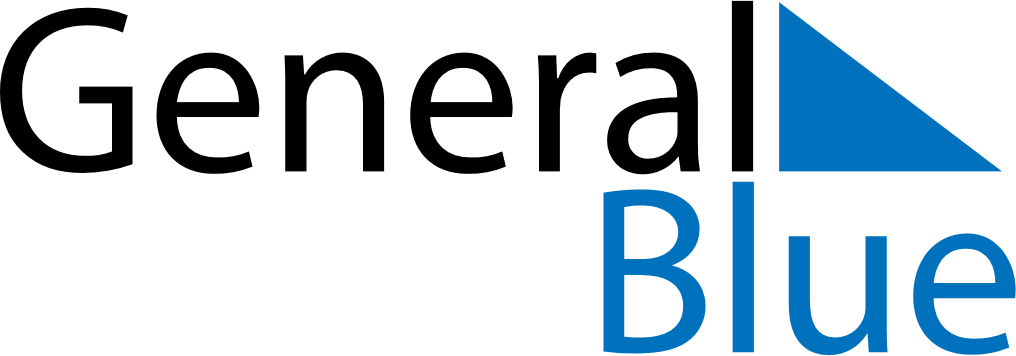 February 2024February 2024February 2024February 2024February 2024February 2024Chashniki, Vitebsk, BelarusChashniki, Vitebsk, BelarusChashniki, Vitebsk, BelarusChashniki, Vitebsk, BelarusChashniki, Vitebsk, BelarusChashniki, Vitebsk, BelarusSunday Monday Tuesday Wednesday Thursday Friday Saturday 1 2 3 Sunrise: 8:55 AM Sunset: 5:38 PM Daylight: 8 hours and 43 minutes. Sunrise: 8:53 AM Sunset: 5:40 PM Daylight: 8 hours and 47 minutes. Sunrise: 8:51 AM Sunset: 5:42 PM Daylight: 8 hours and 51 minutes. 4 5 6 7 8 9 10 Sunrise: 8:49 AM Sunset: 5:44 PM Daylight: 8 hours and 54 minutes. Sunrise: 8:47 AM Sunset: 5:46 PM Daylight: 8 hours and 58 minutes. Sunrise: 8:45 AM Sunset: 5:48 PM Daylight: 9 hours and 2 minutes. Sunrise: 8:43 AM Sunset: 5:50 PM Daylight: 9 hours and 6 minutes. Sunrise: 8:41 AM Sunset: 5:53 PM Daylight: 9 hours and 11 minutes. Sunrise: 8:39 AM Sunset: 5:55 PM Daylight: 9 hours and 15 minutes. Sunrise: 8:37 AM Sunset: 5:57 PM Daylight: 9 hours and 19 minutes. 11 12 13 14 15 16 17 Sunrise: 8:35 AM Sunset: 5:59 PM Daylight: 9 hours and 23 minutes. Sunrise: 8:33 AM Sunset: 6:01 PM Daylight: 9 hours and 27 minutes. Sunrise: 8:31 AM Sunset: 6:03 PM Daylight: 9 hours and 31 minutes. Sunrise: 8:29 AM Sunset: 6:05 PM Daylight: 9 hours and 36 minutes. Sunrise: 8:27 AM Sunset: 6:07 PM Daylight: 9 hours and 40 minutes. Sunrise: 8:25 AM Sunset: 6:09 PM Daylight: 9 hours and 44 minutes. Sunrise: 8:22 AM Sunset: 6:11 PM Daylight: 9 hours and 48 minutes. 18 19 20 21 22 23 24 Sunrise: 8:20 AM Sunset: 6:13 PM Daylight: 9 hours and 53 minutes. Sunrise: 8:18 AM Sunset: 6:16 PM Daylight: 9 hours and 57 minutes. Sunrise: 8:16 AM Sunset: 6:18 PM Daylight: 10 hours and 1 minute. Sunrise: 8:13 AM Sunset: 6:20 PM Daylight: 10 hours and 6 minutes. Sunrise: 8:11 AM Sunset: 6:22 PM Daylight: 10 hours and 10 minutes. Sunrise: 8:09 AM Sunset: 6:24 PM Daylight: 10 hours and 14 minutes. Sunrise: 8:07 AM Sunset: 6:26 PM Daylight: 10 hours and 19 minutes. 25 26 27 28 29 Sunrise: 8:04 AM Sunset: 6:28 PM Daylight: 10 hours and 23 minutes. Sunrise: 8:02 AM Sunset: 6:30 PM Daylight: 10 hours and 28 minutes. Sunrise: 7:59 AM Sunset: 6:32 PM Daylight: 10 hours and 32 minutes. Sunrise: 7:57 AM Sunset: 6:34 PM Daylight: 10 hours and 36 minutes. Sunrise: 7:55 AM Sunset: 6:36 PM Daylight: 10 hours and 41 minutes. 